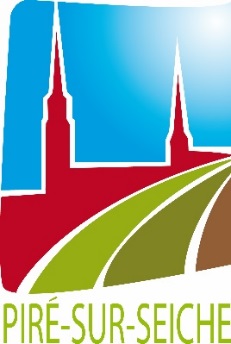 Dossier de demande de subvention                                      ANNÉE  2018Nom de l'association : Première demandeRenouvellement d’une demandeCe dossier est à retourner EN mairie pour le 31 janvier 2018Par courrier : Mairie de Piré-sur-Seiche, 8 rue de Vitré – 35150 PIRÉ-SUR-SEICHEPar mail : administratif@pire-sur-seiche.frRenseignements : Contact en mairie Mme BOURVIC 02-99-44-41-54SommaireA.    Présentation de l'association…………………………………………… ……….………………………………… 2B.	Composition du bureau	3C.	Fonctionnement – Moyens Humains	3D.	Budget de l’association	5E.	Attestation sur l’honneur	7Liste des pièces à joindre Statuts de l’association régulièrement déclarés (pour une première demande ou s’ils ont été modifiés depuis le dépôt de la demande initiale) ;Relevé d’identité bancaire de l’association ;Listing des adhérents avec indication de la commune de résidence et de la date de naissanceBilan financier et budget prévisionnel (voir modèles fin de document) ;Le cas échéant, les devis détaillant et justifiant vos demandes de matériels ;Une copie de votre attestation d’assurance responsabilité civile (pour l’utilisation des locaux municipaux)Présentation de l’associationComposition du BureauFonctionnement / Moyens humainsTableau récapitulatif :*Communes du Pays de Châteaugiron Communauté :Commune nouvelle de Châteaugiron, Chancé, Domloup, Noyal-sur-Vilaine, Servon-sur-VilaineLes salariésVotre association utilise-t-elle les compétences d’animateurs salariés ?	Oui			NonSi oui, complétez le tableau ci-dessous :Les bénévolesLes salles ou les équipements que vous utilisezBilan et perspectivesActions et manifestations réalisées en 2017 (Date, lieu et objet)………………………………………………………………………………………………………………………………………………………………………………………………………………………………………………………………………………………………………………………………………………………………………………………………………………………………………………………………………………………………………………………………………………………………………………………………………………………………………………………………………………Projets et manifestations prévus en 2018 (Date, lieu et objet)………………………………………………………………………………………………………………………………………………………………………………………………………………………………………………………………………………………………………………………………………………………………………………………………………………………………………………………………………………………………………………………………………………………………………………………………………………………………………………………………………………Observations complémentaires (Bilan de l’année écoulée, Difficultés rencontrées, Suggestions à formuler…)…………………………………………………………………………………………………………………………………………………………………………………………………………………………………………………………………………………………………………………………………………………………………………………………………………………………………………………………………………………………………………………………………………………………………Budget de l’association Quel est le montant de la subvention que vous sollicitez auprès de  de Piré-sur-Seiche ? Type de subvention 	Aide au fonctionnement			Aide exceptionnelleMontant de la subvention sollicitée pour 2018 : Si ce n’est pas votre première demande, merci d’indiquer le montant des subventions attribuées les années précédentes :TOUT DOSSIER INCOMPLET ou RECU HORS DÉLAI NE POURRA ÊTRE INSTRUITCompte de résultat 2017 et Budget prévisionnel de l’association pour l’année 2018 - ou saison 2017 / 2018Le budget prévisionnel de l’association synthétise les charges et les produits de votre association pour l’exercice à venir (année 2018). Nous vous proposons ci-dessous une trame de comptabilité générale à remplir. Si toutefois vous disposez d’une présentation comptable différente, vous pouvez la joindre en annexe de ce dossier.NOTA : les centimes d’euros ne doivent pas être portés sur ce document et le total des produits doit être égal au total des charges.Avez-vous un emprunt ? Si oui, montant restant à rembourser : ………………………………………………..Solde de Trésorerie à la fin de l’exercice écoulé :  ……………………………………….   + Placements (SICAV ou autres) : …………………………………………Signature du Président									Signature du Trésorier					ATTESTATION SUR L’HONNEURCette fiche doit obligatoirement être remplie pour toutes les demandes (initiales ou de renouvellement) et quel que soit le montant de la subvention demandée.Si le signataire n'est pas le représentant légal de l'association, merci de joindre le pouvoir lui permettant d'engager celle-ci.Je soussigné(e),                                                                                                                       (nom et prénom), représentant(e) légal(e) de l'association,certifie que l'association est régulièrement déclarée ;certifie que l'association est en règle au regard de l'ensemble des déclarations sociales et fiscales ainsi que des cotisations et paiements correspondants ;certifie exactes et sincères les informations du présent dossier, notamment la mention de l'ensemble des demandes de subventions introduites auprès d'autres financeurs publics ainsi que l'approbation du budget par les instances statutaires ;demande une subvention de 	                                                   € ;Fait à ………………………………………………………………………..	Le…………………………………………..Signature du / de la Président(e)Attention :Toute fausse déclaration est passible de peines d'emprisonnement et d'amendes prévues par les articles 441-6 et 441-7 du Code Pénal.Le droit d'accès aux informations prévues par la loi n°78-17 du 6 janvier 1978 relative à l'informatique, aux fichiers et aux libertés s'exerce auprès du service auprès duquel vous avez déposé votre dossier.Dénomination de l’association :Objet, activités,actions de l’association :Coordonnées du siège socialCoordonnées du siège socialVoie et n° :Code postal :Commune :Téléphone Fixe : Téléphone Mobile :Adresse e-mail : Date et n° de déclaration en Préfecture :Numéro SIRET :Votre association a-t-elle un agrément	Oui			NonSi oui lequel et n° d’agrément :Votre association est-elle affiliée à une fédération	Oui			NonSi oui laquelle :Date de la dernière Assemblée Générale : Contact de l’associationContact de l’associationNom / Prénom: Téléphone : Adresse :Mail :Nom / PrénomAdresse postaleTéléphone(s) E-MailPrésident 1er Vice-PrésidentSecrétaireTrésorierNombre d’adhérents au 31 décembre de l’année écoulée : Nombre d’adhérents Piréens au 31 décembre de l’année écoulée :Montant de la cotisation annuelle pour les adhérents Piréens :Montant de la cotisation annuelle pour les adhérents extérieurs :Commune de l’adhérentPiré-sur-SeicheCommunes du PCC*Autres communesTotal- de 18 ans+ de 18 ansTotalSalarié 1Salarié 2Salarié 3Nom-PrénomDiplômesType de contrat (CDD, CDI…)Nombre d’heures travaillés par an au sein de l’associationCoût total annuel pour l’association (salaires et charges)EncadrantsMembres du bureauAutresNombre de bénévoles concernésNom d’heures/an(approximativement)Nom de la salle ou de l’équipementJours d’utilisationCréneaux horairesTotal des heuresd’utilisation sur l’annéeExemple : Salle polyvalenteLundi/Jeudi18h-20h / 20h-22hAnnée2014201520162017MontantCHARGESDÉPENSESExercice écouléeDÉPENSESPrévisionnellesPRODUITSRECETTESExercice écouléeRECETTESPrévisionnelles Solde de trésorerie en début d’exerciceSolde de trésorerie en début d’exerciceFrais de matériel et d’équipementCotisationsFrais liés à une affiliation (licences, engagements, arbitrage…)Subventions(région, département, CPCC, commune…)Frais de personnel(salaires et indemnités, charges sociales…) Autres recettes(animations, buvettes, publicité, dons…)Frais de fonctionnement (téléphone, assurances…)DiversFrais de transportFrais d’organisation des fêtes et sortiesDiversExcédent des dépensesExcédent des recettesTOTALTOTAL